PRIJAVNI OBRAZAC ZA VAUČER ZA PATENTNU ZAŠTITU PRONALASKA U ZEMLJI1. Informacije o Podnosiocu prijave – Autoru pronalaSka (nosiocu prava)Fizička licaPravna lica2. Podaci o pronalasku 3. Planirane aktivnosti na razvoju pronalaska za koje se traži podrška do devet mjeseci 4. Očekivani nivo tehnološke spremnosti nakon realizacije vaučera 5. Kratko opisati planirane aktivnosti na daljem razvoju i eventualnoj komercijalizaciji pronalaska nakon realizacije vaučera 6.Vrijednost vaučera za patentnu zaštitu pronalaska u zemlji Ime i prezime /Zakonski zastupnik privrednog društvaPotpis (svojeručni ili elektronski)___________________________Mjesto i datum PRILOG – TABELA NIVOA TEHNOLOŠKE SPREMNOSTISvrha Nivoa tehnološke spremnosti (TRL ) je da procijeni tehnološku zrelost prije nego što ta tehnologija postane upotrebljiva. TRL skala je bazirana na skali od 1 do 9 pri čemu 9 predstavlja najzreliju tehnologiju. Identifikovanje TRL za pronalazak omogućava podnosiocu prijave da nezavisno utvrdi stepen razvoja pronalaska, tj., na kom se nivou tehnološke spremnosti pronalazak nalazi u trenutku podnošenja prijave. TRL nivoi su prikazani u tabeli ispod.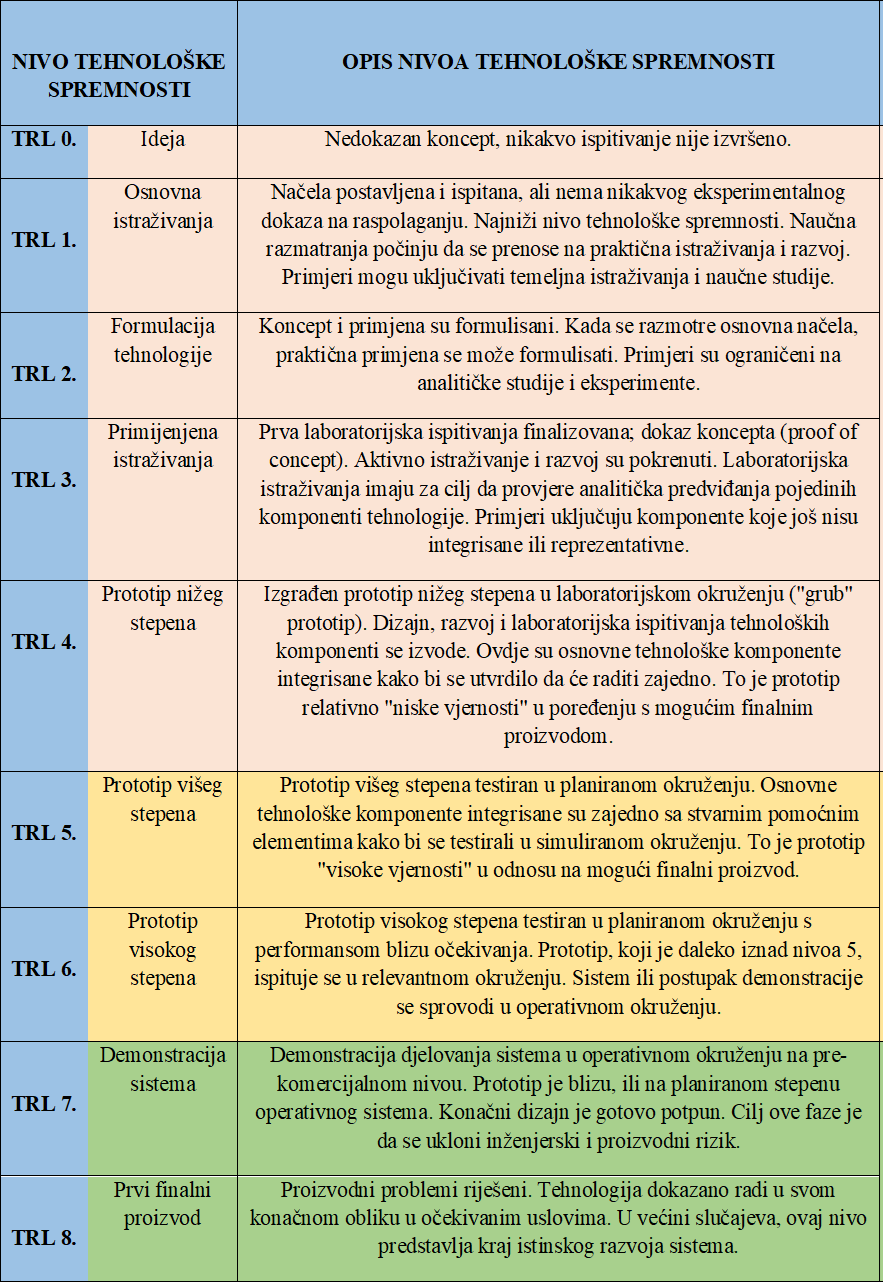 Ime i prezimeDa li prijavu podnosite ispred grupe pronalazača?(Upišite Da ili Ne)Adresa (ulica, grad, poštanski broj)E-mailKontakt telefon Broj tekućeg računaNaziv privrednog društvaAdresa (ulica, grad, poštanski broj)Djelatnost privrednog društva (prema CRPS)Privredno društvo je koristilo sredstva iz nekog programa de minimis državne podrške u protekle tri godine (unijeti da/ne; ako je odgovor da, navesti iznos i izvor)Kontakt osobaE-mail kontakt osobeTelefon kontakt osobeOvlašteno liceE-mail ovlaštenog licaBroj žiro računa privrednog društvaNaziv pronalaskaInstitucija u kojoj je pronalazak zaštićenPodaci o zaštićenom patentu (broj iz Registra patenata, broj Glasnika intelektualne svojine u kojem je patent objavljen)Opis pronalaskaSamoprocjena nivoa tehnološke spremnosti pronalska uz obrazloženje(Za samoprocjenu koristititi tabelu iz Priloga prijavnog obrasca)Procjena tržišnog potencijala/komercijalizacije  pronalska (Navesti ukoliko pronalazak već ima tržišnu primjenu)R. br.Naziv aktivnostiOpis aktivnostiVremenski okvir za realizacijuTroškovi za realizacijuTroškovi za realizacijuTroškovi za realizacijuObrazloženje troškovaR. br.Naziv aktivnostiOpis aktivnostiVremenski okvir za realizacijuUkupnobez PDV (EUR)PDV**(EUR)Ukupno sa PDV(EUR)Obrazloženje troškovaUKUPNO (EUR)Troškovi zaštite pronalaska , uključujući PDV Troškovi za razvoj, uključujući PDVUčešće Podnosioca Prijave u razvojnim aktivnostima (ukoliko postoji) Tražena vrijednost vaučera 1-3 (EUR)